Об утверждении перечня мест оказания услуг розничной торговли цветами в предпраздничные и праздничные дни 5-8 марта, осуществляемой через объекты нестационарной торговой сети, на территории Арсеньевского городского округа          В целях обеспечения жителей города Арсеньева весенними цветами в период проведения Международного женского дня 8 марта, в соответствии с Федеральным законом от 06 октября 2003 года  № 131-ФЗ "Об общих принципах организации местного самоуправления в Российской Федерации", руководствуясь Уставом Арсеньевского городского округа, администрация Арсеньевского городского округа  ПОСТАНОВЛЯЕТ:          1. Отделу предпринимательства и потребительского рынка управления экономики и инвестиций администрации городского округа (Исаенко) организовать предпраздничную и праздничную торговлю цветами в период 5-8 марта 2020 года.2. Утвердить перечень мест для размещения нестационарных торговых объектов по оказанию услуг розничной торговли цветами в предпраздничные и праздничные дни 5-8 марта:-  ул. Жуковского, район торгового центра «Эврика-пассаж» –  5 мест;-  ул. Жуковского, район павильона «Весна» – 1 место;- ул. Жуковского, 56а, район магазина «Диалог» – 1 место; -  ул. Жуковского, район магазина «Центральный» –  2 места;-  ул. Островского, в районе остановки "Супермаркет" (нечетная сторона)       –  5 мест;- ул. Островского, район дома 4/1 – 1 место;-  ул. Октябрьская, район магазина «Стерх» – 1 место;-  ул. Октябрьская, район дома № 18/1 – 2 места;- ул. Октябрьская, район дома № 18 – 1 место;- ул. Октябрьская, район магазина «Мебель-Град» – 2 места;- ул. Октябрьская, район дома № 53 магазина «Все для вашего дома» – 1 место; - ул. Октябрьская, район павильона «Цветы» – 1 место;- ул. Октябрьская, район магазина «Колосок» - 1 место;-  ул. Калининская, район магазина «Мирослава» – 3 места;- ул. Калининская, район дома № 2 (с торца) – 1 место;- ул. Калининская, район павильона «Антошка» – 1 место;- ул. Калининская, район Комсомольской площади – 2 места;-  ул. Ломоносова, район супермаркета «В-Лазер» – 2 места;- ул. Ломоносова, 26/1, район «Делового центра» – 1 место;- ул. Сазыкина, торговая площадка, район Интернат – 1 место;- пл. Ленина, территория, прилегающая к ПАО «Прогресс» – 2 места;- ул. 25 лет Арсеньеву, район магазина «Жасмин» – 1 место;- ул. Заводская, 5, район ПАО «Аскольд» – 2 места.          3. Индивидуальным предпринимателям и организациям:розничную продажу цветов производить при наличии Свидетельства  о праве на размещение нестационарного объекта по оказанию услуг розничной торговли и иных платных услуг на территории Арсеньевского городского округа, ценового прейскуранта, товаросопроводительных документов на товар, в отведенных для торговли местах;не допускать осуществление торговли на парковочных местах.          4.  Установить время осуществления розничной торговли цветами с 8-00 часов до 21-00 часа.  5. Отделу по организации деятельности административной комиссии (Кошель):осуществлять контроль за размещением объектов торговли в неустановленных местах без Свидетельств о праве на размещение нестационарного объекта по оказанию услуг розничной торговли и иных платных услуг на территории Арсеньевского городского округа;о случаях выявления незаконного предпринимательства информировать полицию по телефону 02.          6. Рекомендовать межрайонному отделу МВД России «Арсеньевский» (Дулов):организовать работу по выявлению незаконного предпринимательства при реализации цветочной продукции на территории городского округа;оперативно реагировать на поступающую по телефону 02 информацию о случаях незаконной реализации цветочной продукции, с оформлением документов для последующей их передачи в административную комиссию.          7. Организационному управлению администрации городского округа (Абрамова) обеспечить размещение настоящего постановления на официальном сайте администрации Арсеньевского городского округа.Врио Главы городского округа                                                                В.С. Пивень                                                                    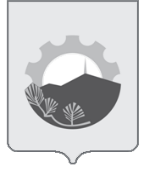 АДМИНИСТРАЦИЯ АРСЕНЬЕВСКОГО ГОРОДСКОГО ОКРУГА П О С Т А Н О В Л Е Н И Е02 марта 2020 г.г.Арсеньев№117-па